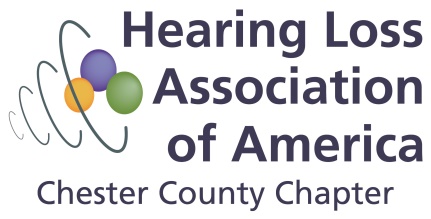 FEBRUARY Meeting MinutesWednesday, February 14, 2018Welcome/Get Acquainted/Snack and Social TimeAttendance 9Administrative BusinessBudget/Treasurer’s Report  - Steve ShugartsBalance 2018 -  Current Balance $5443.00, Open checks $60, Audio Earmarked $1314
Pending expenses $151, Net operating funds balance $3918.00Fundraising – Steve approached WAWA for grant money.2017 PA Walk proceeds to our chapter in 2018, estimate of $3300 / per Bill Pfeiffer.Upgraded audio equipment – Rick ShinnersAudio equipment upgrades by purchasing new microphones and an audio mixer.  These upgrades will create an integrated system providing enhanced communication between our microphones, loop and CART services. Information UpdateHLAA - Pennsylvania State Office www.hlaa-pa.org HearSay Newsletter – encouraging electronic rather than print; need funds to continue; walk share about $2,728.00Lunch and Learn –cancelled this year.Walk4Hearing – 2017 results very good; almost $143,000 raised; our share should be around $3,311.00. Next walk is October 21, 2018 at Philadelphia Naval Yard.National HLAA Office   www.hearingloss.org Save the ADA!  Plea to stop HR Bill 620Write your US House Representative Today.  Go to Contacting Congress using your zip code to find out how to reach your House representative via email, phone, Facebook, Twitter, fax, etcConvention – Minneapolis MN June 21-28, 2018Old BusinessFacebook/Website/Email Update – CarolynWebsite updates ongoing including the upcoming meeting dates and speakersFacebook likes and forwards help with ongoing spread of the HLAA Chesco Chapter and available resources for those in our community.Chapter Transition – Annual Chapter Update submitted to National HLAA OfficeNeed volunteers: 	President (Bill Pfeifer -  interim)			Secretary (Carolyn Best – leaving by May 2018)New BusinessUpcoming Events – People’s Light Theater volunteer opportunityMarcie Bramucci, Director of Community Investment, was present and spoke about all accessibility availabilities at People’s Light and Theatre Company.  Screen hung above stage at this upcoming play – designed as part of the set.  This run of Anne Frank is providing Open Captioning Wed, Fri and Sunday beginning February 25.Art Reach provided Open Caption screen and software – initial connection to the Open Caption process and technical needs.  Then People’s Light invested in their own equipment.  The Diary of Anne Frank is the next theatre performance with Open Captioning.   The important message of the show “How can we open to others and accept others and live with more empathy.”  Tickets are around $35 – Marcie indicated that she is planning to work on offering a discount rate for Open Caption performances.Hearing Loss Student Scholarship – need to plan for this year’s recipientWorking with #31 Eagles defensive tackle, Milne and will be raffled to raise scholarship money3 for $5 for tickets. Contact Bill Pfeifer to get tickets.  Speakers/Topics Ideas for 2018January and February - H.O.P.E. (Hearing Other People’s Experiences)March – WCU speaker Dr Aaron Roman; WCU Hearing Loss ClinicApril –  Dealing with hearing loss in public places – Don GroffMay – Smart Phone Captioning App - InnocaptionJune – ice cream social and awarding of second annual scholarshipAny other business  Farm show last month was a success under new leadershipH.O.P.E.  Meeting Discussion Facilitator  - Carolyn  Best       Topics Discussed:  Ongoing Q & A with Marcie Bramucci about hearing loss and accessibility in live theatre applications.Next Meeting will be Wednesday, March 14, 7pmSpeaker:  Dr. Aaron Roman, WCU Hearing Loss Clinic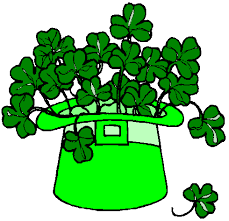 